KERJASAMA INDONESIA-CHINA DALAM KERANGKA BELT AND ROAD INITIATIVE DAN PENGARUHNYA TERHADAP PEMBANGUNAN MARITIM INDONESIA INDONESIA-CHINA COOPERATION WITHIN THE FRAMEWORK OF BELT AND ROAD INITIATIVES AND ITS INFLUENCES ON INDONESIAN MARITIME DEVELOPMENT SKRIPSI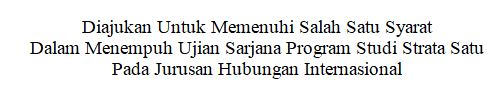 Disusun Oleh:Rizki Tri Putra182030113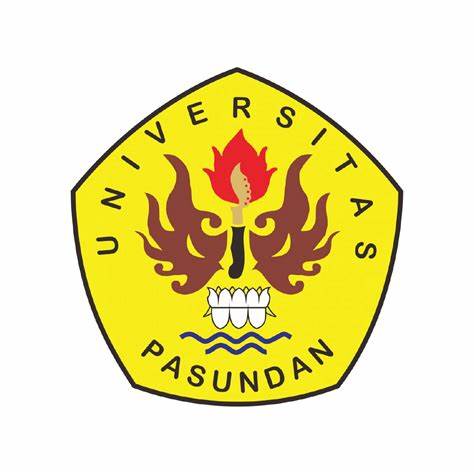 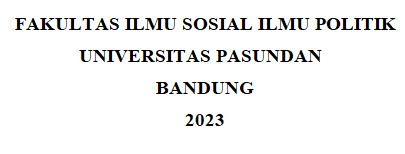 